	PUBLIC NOTICE	ROAD TRAFFIC REGULATION ACT 1984 - SECTION 14 (AS AMENDED)WORCESTERSHIRE COUNTY COUNCILNOTICE OF THE CLOSURE OF C2078 BROUGHTON HACKETT TO CROWLE, CROWLE, WORCESTERSHIRE ("THE HIGHWAY")Reason for restriction: Carriageway Resurfacing.  There is a need to close the highway in the following terms:-The effect of this Notice is that no vehicle shall proceed along that part of the highway from its junction with U42408 Bredicot Lane for a distance of 350 metres in a southerly direction. This provision shall continue in force for a maximum of 5 days, however, it is anticipated that it will remain in force for 4 days commencing 23 April 2019.Alternative routes: - C2078 Broughton Hackett to Crowle, A422 Broughton Hackett to Upton Snodsbury, A422 Alcester Road, A4538 Pershore Lane, U42407 Bredicot Village Road, U42408 Bredicot Lane and vice versa. Nothing in this Notice shall prevent at any time access for pedestrians to any premises situated on or adjacent to the highway, or to any other premises accessible for pedestrians from and only from the highway.SIMON MALLINSONHead of Legal and Democratic ServicesDate 26 March 2019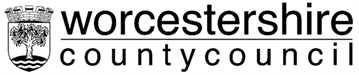 